PLEASE NOTEThis pro-former is to be used by National Melges 24 ClassAssociations who issue their own certificates and is available to anyNational Authority that wishes to use it.The certificate number should be formatted as follows:09FRA-438A(09 is the year of issue, FRA is the issuing National Authority, 438 is the hull number, A is the edition of the certificate for this boat)IT IS ONLY VALID WHEN IT IS STAMPED WITH EITHER ANUMBERED MELGES 24 CLASS CERTIFICATE STAMP (The stampmust be the number allocated to that National Association) OR THESTAMP OF THE NATIONAL AUTHORITY.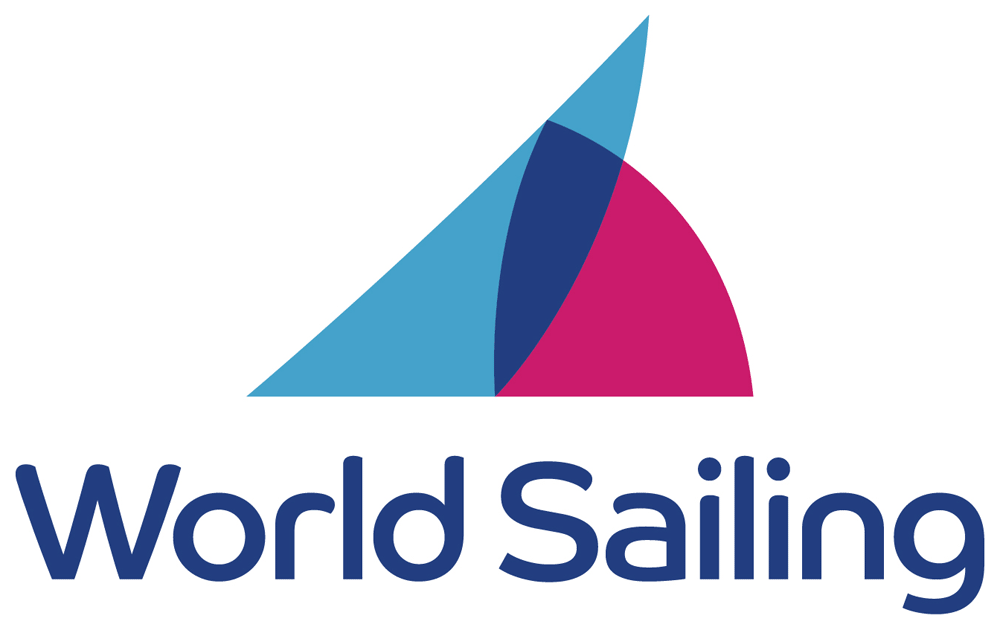 Insert logo	Insert logoInternational Authority	Member National Authority	National  Class Association-  INTERNATIONAL  MEASUREMENT  CERTIFICATE –( As required per RRS 78)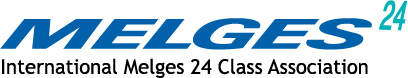 Boat Name:Sail N°:	Owner:Builder:	Address:Hull ID N°:Certificate Number: Date of this Certificate:Certificate authorised by:	acting for the Email :Owner’s DeclarationI undertake to race this Melges 24 only so far as I maintain it to conform with the  International Melges 24 Class Rules. I also undertake that corrector weights  (if  any)  will  not  be  altered  or removed except when carried out in conjunction with an official re-weighing undertaken by an approved Melges Class Measurer. At  such time or  upon a  change of  to  any of  the details shown  on this certificate I will return it to my Revalidation Authority.Owners Signature :	Date:-	T o  b e  v a l i d  t h i s  c e r t i f i c a t e  n e e d s  t o  b e  s i g n e d  b y  t h e  o w n e r .	–Last Measurement completed:by:Complete Boat Weight inc Correctors:Corrector Weights:kgkg